8-9月份午餐滿意度調查結果各項評分總表非常不喜歡1分、不喜歡2分、普通3分、喜歡4分、非常喜歡5分9年級廠商皇佳回覆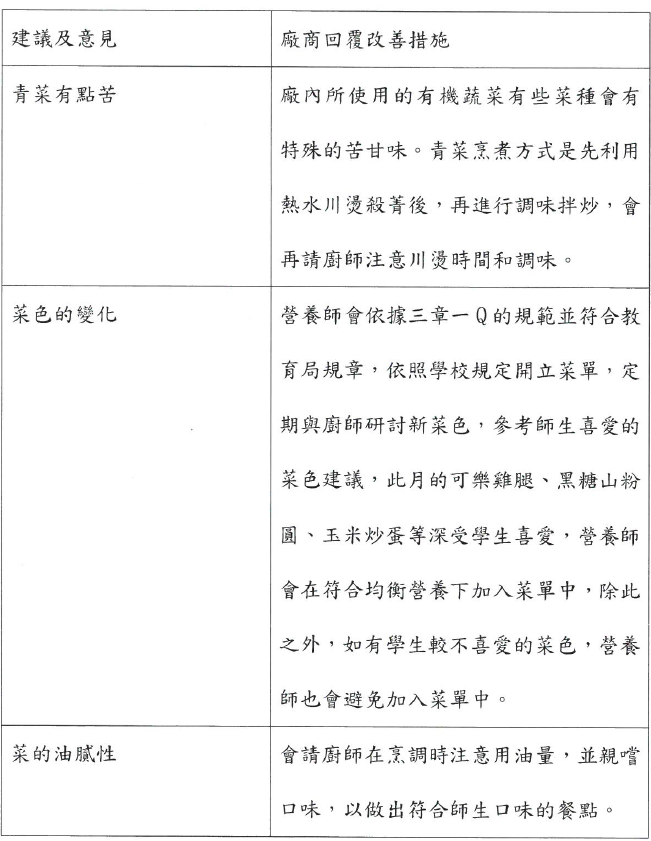 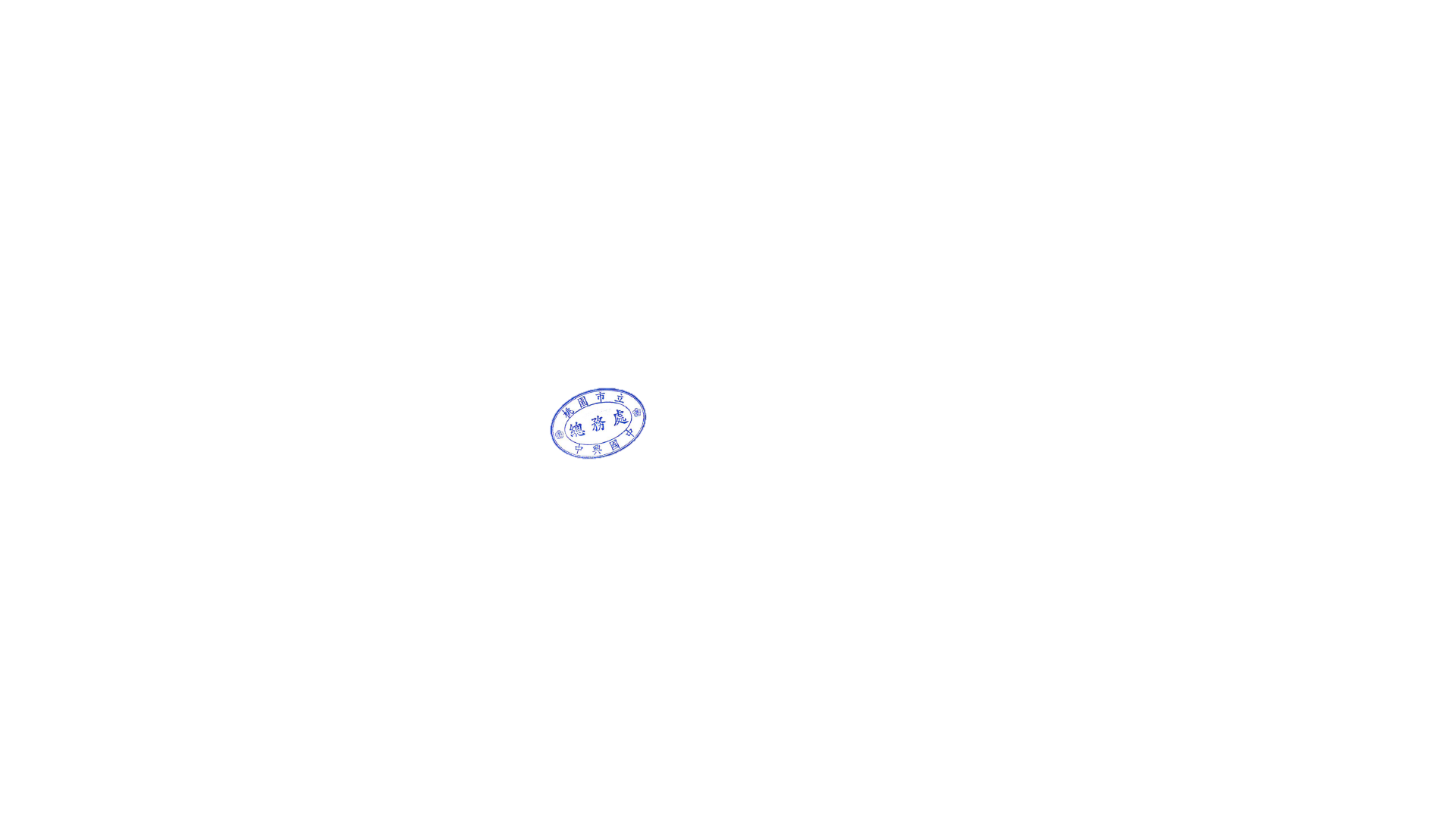 8-9月份午餐滿意度調查結果各項評分總表非常不喜歡1分、不喜歡2分、普通3分、喜歡4分、非常喜歡5分8年級廠商好鮮回覆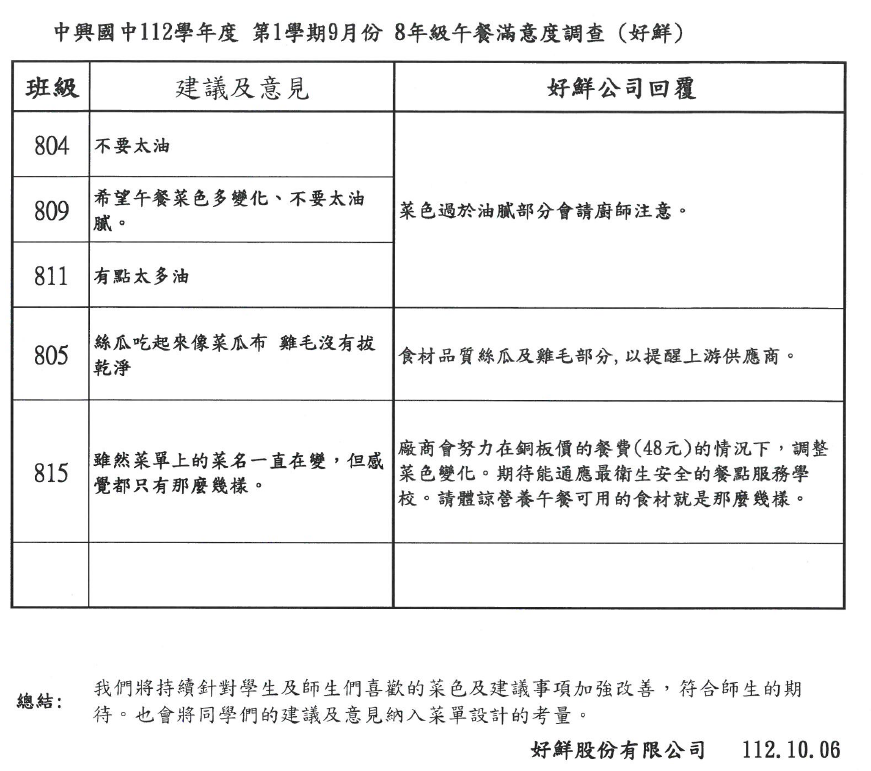 8-9月份午餐滿意度調查結果各項評分總表非常不喜歡1分、不喜歡2分、普通3分、喜歡4分、非常喜歡5分7年級廠商沅益回覆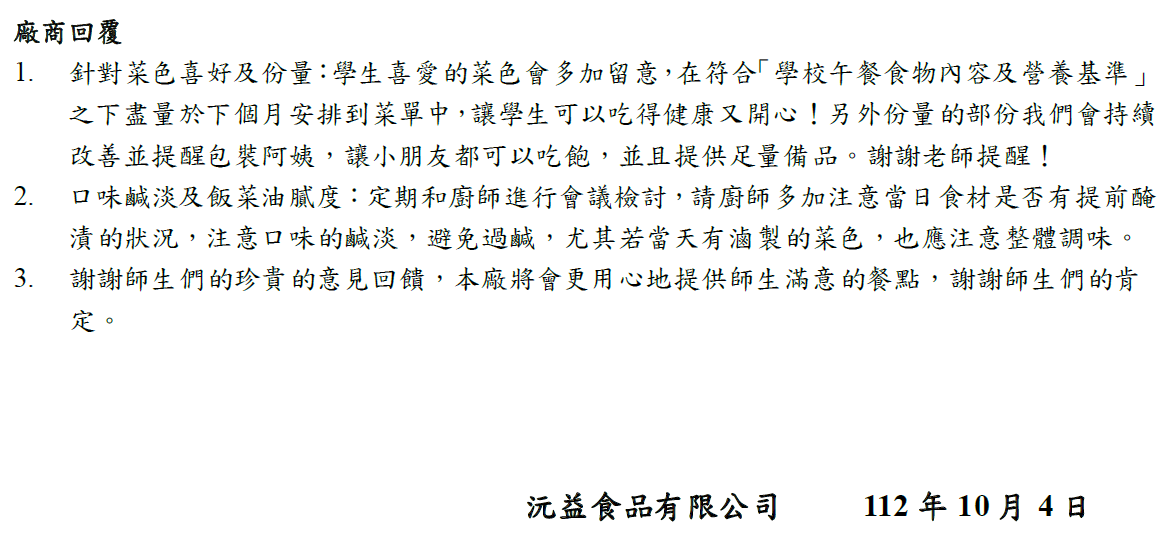 8-9月份午餐滿意度調查結果各項評分總表非常不喜歡1分、不喜歡2分、普通3分、喜歡4分、非常喜歡5分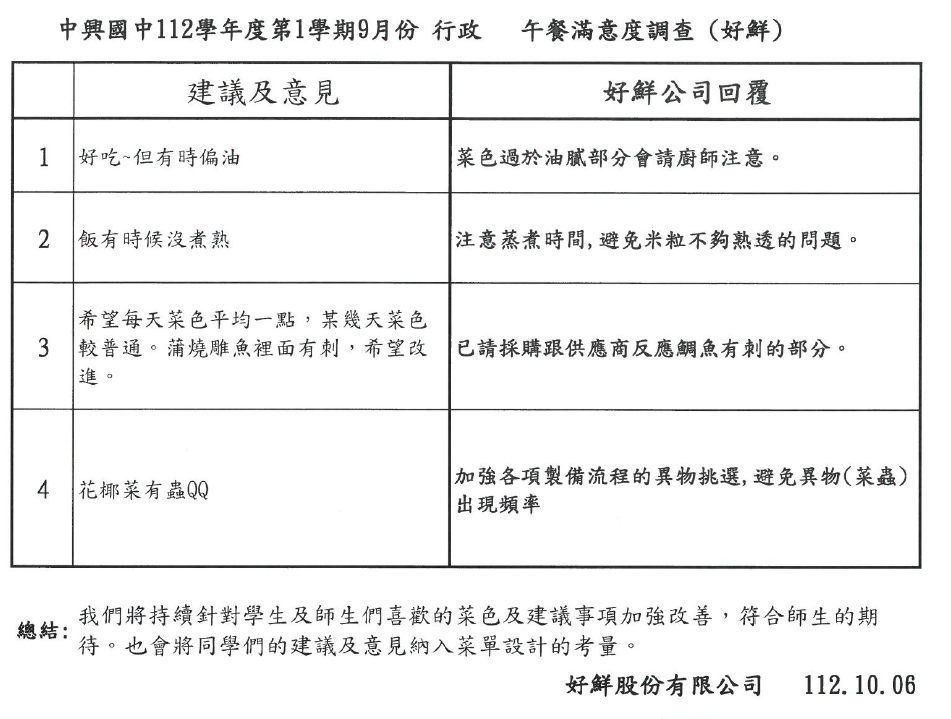 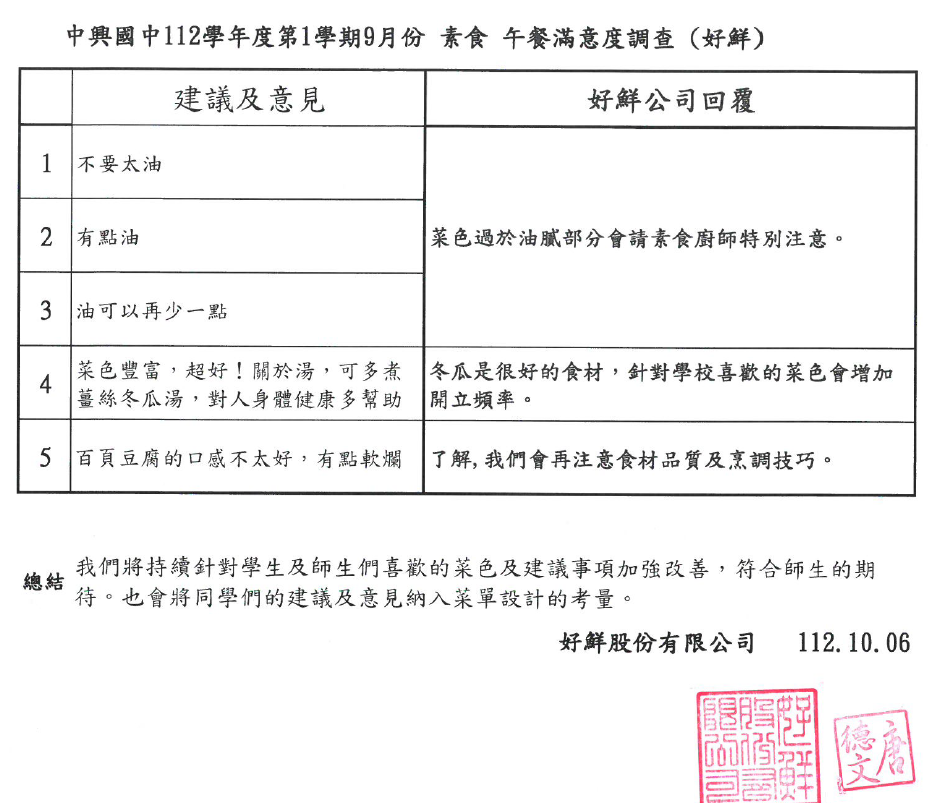 月年級廠商飯的口感飯量足夠菜色喜好菜色變化菜的鹹淡菜的油膩性飯菜衛生午餐熱度整體滿意度份年級廠商飯的口感飯量足夠菜色喜好菜色變化菜的鹹淡菜的油膩性飯菜衛生午餐熱度整體滿意度7沅益3.63.83.43.73.63.53.93.93.88-98好鮮3.53.63.33.33.33.03.53.53.4月9皇佳3.83.83.53.43.53.43.53.43.6教師葷食好鮮4.04.33.93.94.13.84.04.24.0素食好鮮3.94.24.04.03.93.34.24.24.0月年級廠商飯的口感飯量足夠菜色喜好菜色變化菜的鹹淡菜的油膩性飯菜衛生午餐熱度整體滿意度份年級廠商飯的口感飯量足夠菜色喜好菜色變化菜的鹹淡菜的油膩性飯菜衛生午餐熱度整體滿意度7沅益3.63.83.43.73.63.53.93.93.88-98好鮮3.53.63.33.33.33.03.53.53.4月9皇佳3.83.83.53.43.53.43.53.43.6教師葷食好鮮4.04.33.93.94.13.84.04.24.0素食好鮮3.94.24.04.03.93.34.24.24.0月年級廠商飯的口感飯量足夠菜色喜好菜色變化菜的鹹淡菜的油膩性飯菜衛生午餐熱度整體滿意度份年級廠商飯的口感飯量足夠菜色喜好菜色變化菜的鹹淡菜的油膩性飯菜衛生午餐熱度整體滿意度7沅益3.63.83.43.73.63.53.93.93.88-98好鮮3.53.63.33.33.33.03.53.53.4月9皇佳3.83.83.53.43.53.43.53.43.6教師葷食好鮮4.04.33.93.94.13.84.04.24.0素食好鮮3.94.24.04.03.93.34.24.24.0月年級廠商飯的口感飯量足夠菜色喜好菜色變化菜的鹹淡菜的油膩性飯菜衛生午餐熱度整體滿意度份年級廠商飯的口感飯量足夠菜色喜好菜色變化菜的鹹淡菜的油膩性飯菜衛生午餐熱度整體滿意度7沅益3.43.63.33.13.43.43.73.63.638好鮮3.33.32.93.13.32.93.33.43.4月9皇佳2.92.92.72.73.02.82.72.73.0教師葷食好鮮3.03.02.82.82.82.92.73.02.6素食好鮮3.74.03.43.43.33.33.73.83.6